Організація і методика документальних перевірок1 Модуль : Загальні основи організації і методики документальних перевірокТема 1. Суть, предмет, методи та класифікація контролю.1.Суть та функції економічного контролю. Контроль як елемент управління2. Класифікація організаційних форм, видів і методів контролю.Контроль як функція управління підпорядкований вирішенню завдань системи управління. Тому призначення контролю відповідає цілям управління, які визначаються економічними і політичними закономірностями розвитку певної формації. Суть контролю полягає в тому, щоб застосуванням певної системи перевірок забезпечити виконання господарських планів, раціональне використання матеріальних, трудових і фінансових ресурсів. Функції економічного контролю залежать від дій економічних законів, форми і цілей суспільства, інтереси якого він забезпечує.Економічний контроль сприяє підвищенню ефективності виробничої і фінансово-господарської діяльності підприємств різних форм власності. При цьому поєднується державний і внутрішній контроль власників, зацікавлених у виконанні державних замовлень, контрактів. Через контроль держава захищає інтереси споживачів, перевіряє якість продукції, забезпечує доступність і вірогідність інформації про кількість і якість асортименту продукції. Отже, контроль – це система спостереження і перевірки відповідності процесу функціонування об’єкта управління ухваленим управлінським рішенням, визначення результатів управлінського впливу на керований об’єкт з виявленням відхилень, допущених у ході виконання цих рішень. Функція економічного контролю поширюється на економічну діяльність усіх ланок народного господарства. Контроль проявляється як функція системи управління суспільними процесами (рис. 1.1). Це стосується переважно соціального управління, політичного керівництва держави.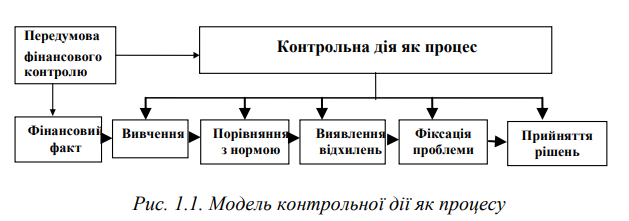 Єдиного підходу до визначення поняття «контроль» немає. Науковці розглядають його або як принципи, або як метод і форму, або як вид діяльності. Те саме можна сказати і про систему фінансово-господарського контролю. Здебільшого господарський контроль відокремлювався від фінансового, чим необґрунтовано порушувалася єдність системи. Фактично ж фінансово-господарський контроль як єдине ціле охоплює не тільки матеріальне виробництво, а й невиробничу сферу.Фінансово-господарський контроль – це творчий процес дослідження, спостереження, перевірки виробничої і невиробничої фінансової діяльності, які здійснюються відповідними суб’єктами управління, що наділені певними функціями контролю, з метою виявлення відхилень від установлених параметрів цієї діяльності, запобігання негативним явищам і тенденціям та усунення їх. З одного боку, він зосереджує увагу на питаннях економічної ефективності діяльності підприємств, а з іншого – забезпечує перевірку дотримання законності використання фінансових ресурсів і збереження коштів підприємства. Сутність фінансово-господарського контролю як однієї з функцій управління визначається системою спостереження і перевірки процесу функціонування та фактичного стану підприємства як об’єкта контролю з метою визначення обґрунтованості й ефективності управлінських рішень та їх результатів, виявлення відхилень від установлених критеріїв, усунення негативних ситуацій і запобігання недолікам у фінансово-господарській діяльності. За сучасних умов фінансово-господарському контролю підлягають процеси, пов’язані зі становленням і розвитком ринкової економіки. Докорінна зміна форми і змісту менеджменту підприємств при формуванні ринкового середовища також вносить корективи в підсистеми управління, які його функціонально забезпечують. Це насамперед стосується фінансово-господарського контролю й аудиту, що обґрунтовують достовірність ухвалення управлінських рішень. В умовах ринкового середовища зростає ризик прийняття неефективних рішень, чим також зумовлюється потреба вдосконалення форм і методів контролю. У системі управління фінансово-господарський контроль є не надзвичайним заходом, а невід’ємною її частиною, оскільки неможливо управляти без систематичного контролю за матеріальними цінностями і грошовими коштами, їх раціональним використанням, операціями і процесами, що пов’язані з виробництвом і реалізацією продукції й сировини. Для вдосконалення контролю на підприємствах важливо чітко визначати функції різних контрольних органів та координувати їх діяльність. Це дає змогу усунути формалізм і дублювання у контрольноревізійній роботі, підвищує її дієвість та результативність.Перехід економіки до ринкових відносин, створення нових суб’єктів господарювання з різними формами власності зумовили кардинальні зміни до колишньої системи фінансово-господарського контролю, яка відповідала потребам командно-адміністративної системи управління. Як результат цих змін поряд з державною контрольно-ревізійною службою виникли нові галузі контролю, а саме: аудит, державна податкова служба, Державне казначейство, управління Пенсійного фонду, Антимонопольний комітет та ін. За змістом економічного контролю, періодичністю, інформаційним забезпеченням і формами здійснення розрізняють фінансово-господарський і загальноекономічний контроль. Фінансово-господарський контроль спрямований на фінансово-господарську діяльність підприємств у сфері виробництва, обміну і споживання суспільно необхідного продукту на мікроекономічному рівні. Господарська діяльність підприємств в умовах ринкової економіки узагальнюється з використанням грошових показників, тобто фінансового критерію. Тому в системі економічного контролю сформувався фінансовий контроль, зміст якого зумовлений виробничими відносинами і продуктивними силами у сфері макро- та мікроекономіки господарської діяльності. На рівні мікроекономіки функціонує фінансово-господарський контроль, який здійснюють Державна контрольно-ревізійна служба і контрольно-ревізійні підрозділи власників капіталу, а також, на їхнє замовлення, – незалежні аудиторські організації. Мета фінансово-господарського контролю – сприяння раціональному використанню засобів і предметів праці, а також самої праці у підприємницькій діяльності для одержання максимального прибутку. Завдання фінансово-господарського контролю поділяються на окремі й загальні. Розв’язання окремих завдань передбачає перевірку однієї зі сторін господарської діяльності; загальних – усієї господарської діяльності підприємств із визначенням рентабельності та конкурентоспроможності продукції.Важливі контрольні функції державного контролю виконує Головне контрольно-ревізійне управління України та його підвідомчі структури в Автономній Республіці Крим, областях, містах, районах. ГоловКРУ – центральний орган виконавчої влади, який координує свою роботу з Кабінетом Міністрів через міністра фінансів України. Організаційні форми контролю визначаються його суб’єктами. За суб’єктами розрізняють контроль державний, муніципальний, незалежний та індивідуальний (тобто контроль власника) (рис. 1.2).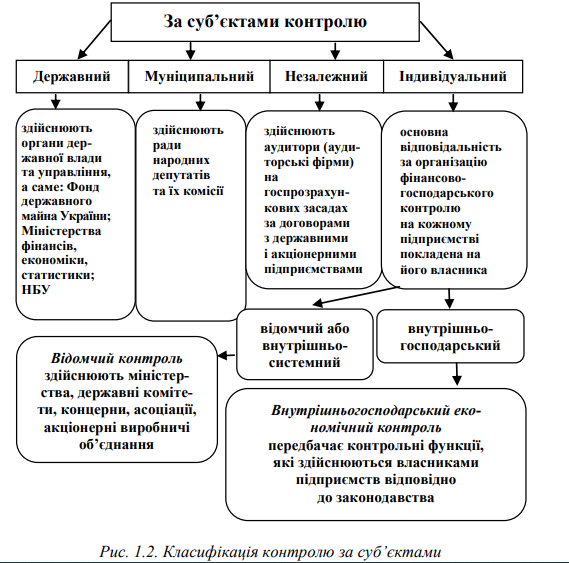 У здійсненні внутрішньогосподарського контролю на підприємствах головну роль відіграють працівники бухгалтерії, зокрема головні бухгалтери. Функції контролю головний бухгалтер здійснює особисто і через апарат бухгалтерії. На великих підприємствах є спеціалісти, на яких покладено обов’язки контролерів (економісти-ревізори, контролери-ревізори). В умовах ринкової економіки функції управління тісно пов’язані із системою фінансово-господарського контролю на підприємствах, в установах, об’єднаннях та перевіркою виконання ухвалених рішень. Фінансово-господарський контроль на підприємствах може здійснюватися на різних рівнях управління. Загальноекономічний контроль класифікують за періодиністю здійснення; за інформаційним забезпеченням; за формами здійснення. За періодичністю процедур контролю на підприємстві, послідовністю і стадіями їх виникнення фінансово-господарський контроль поділяється на попередній; оперативний (поточний); підсумковий (ретроспективний). Попередній контроль здійснюють усі органи державного і господарського управління, а також власники. Оперативний контроль проводять у процесі виконання господарських операцій. Основне його завдання – виявити відхилення у процесі виконання операцій з метою вжиття заходів щодо усунення негативних факторів і закріплення позитивного досвіду. Оперативний поточний контроль здійснюють інженери, технологи (інженери-технологи) за технологією виробництва, якістю сировини і продукції відповідно до стандартів і технічних умов. Поточний контроль операцій виробництва продукції дає змогу своєчасно виявити порушення норм витрат сировини у процесі її переробки, дотримання технології виробництва. Підсумковий (завершальний) контроль здійснюють після завершення перевірки господарських операцій усіма контрольними органами. На відміну від попереднього й поточного, він передбачає перевірку господарських операцій після їх здійснення. Тому його ефективність у поточній господарській діяльності підприємств менша, ніж попереднього й поточного контролю. Але вимоги підсумкового контролю до вивчення фінансово-господарської діяльності повніші і глибші. Його проводять на державному рівні, що дає змогу забезпечити всебічну і комплексну перевірку правильності й законності фінансово-господарських операцій на підприємствах, виявити порушення і зловживання, які інколи можуть приховуватися системою поточного контролю. Основним завданням підсумкового (завершального) контролю є перевірка правильності та законності проведення господарських операцій на підприємствах, виявлення порушень і зловживань, а також розроблення заходів щодо усунення виявлених недоліків і запобігання їм у майбутньому. Особливість його полягає у поглибленому і кваліфікованому вивченні всіх операцій і процесів виробничо-фінансової діяльності підприємства. Підсумковий контроль здійснюють у вигляді ревізій, тематичних перевірок та перевірок достовірності показників звітності. Особливу роль при цьому відіграє ревізія фінансово-господарської діяльності, проведена державною контрольно-ревізійною службою. Найважливішою формою підсумкового (завершального) контролю є ревізія виробничої і фінансово-господарської діяльності підприємств, яку проводить власник не частіш як один раз на рік відповідно до Закону України «Про підприємства в Україні». Завдання її – остаточне оцінювання діяльності підприємства за минулий рік, виявлення резервів і надання допомоги підприємству у використанні їх, перевірка дотримання законодавства, збереження власності, достовірності обліку і звітності. За інформаційним забезпеченням економічний контроль поділяють на документальний і фактичний. Документальний контроль визначає суть і достовірність господарських операцій за даними первинної документації, облікових реєстрів і звітності, в яких вони відображені в бухгалтерському, внутрішньогосподарському і статистичному обліку. Фактичний контроль допомагає з’ясувати реальний стан об’єкта вимірюванням, зважуванням, підрахунками, лабораторним аналізом тощо. За формою здійснення економічного контролю розрізняють превентивні, поточні, тематичні контрольні заходи та ревізії (рис. 1.3).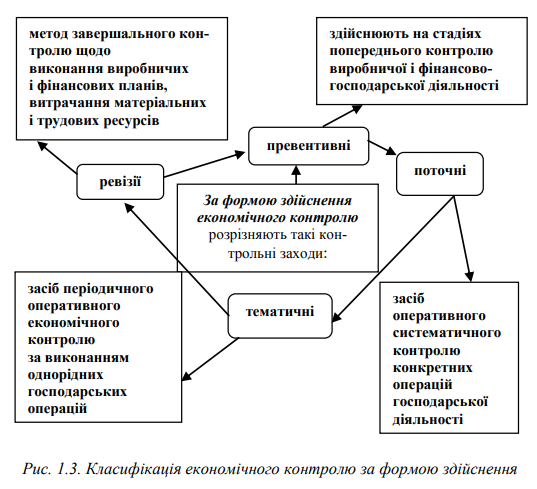 Превентивні (запобіжні) контрольні заходи здійснюють на стадіях попереднього контролю виробничої і фінансовогосподарської діяльності підприємств. Власник перевіряє оптимальність планів і збалансованість ресурсів згідно з технічно обґрунтованими нормативами. Превентивні перевірки – найефективніший інструмент або засіб економічного контролю, адже вони дають змогу запобігти недолікам, перевитратам і втратам ресурсів у господарській діяльності підприємства. Поточні контрольні заходи – інструмент або засіб оперативного систематичного контролю конкретних операцій господарської діяльності підприємств. Їх проводять усі контрольні органи з питань, що належать до їхньої компетенції. Тематичні контрольні перевірки – інструмент або засіб періодичного оперативного економічного контролю за виконанням підприємствами однорідних господарських операцій.Ревізія – метод завершального (підсумкового) контролю, який дає змогу всебічно оцінити виробничу й фінансово-господарську діяльність підприємства та інших об’єктів підприємницької діяльності щодо виконання виробничих і фінансових планів, витрачання матеріальних і трудових ресурсів, результатів некомерційної діяльності за звітний період, забезпечення збереження власності, виявлення резервів підвищення ефективності виробництва. Під час проведення фінансово-господарського контролю сформувався і його метод, який ґрунтується на специфічних і загальнонаукових методах та прийомах вивчення об’єктів. До специфічних прийомів контролю належать: – інвентаризація – періодична перевірка наявності цінностей, що перебувають на балансі підприємства, їх стану та умов зберігання; – контрольні заміри – фактичний контроль, який застосовують при виконанні будівельно-монтажних робіт; – спостереження (вибіркове, суцільне) – це пасивний метод дослідження, при якому ревізор, тобто спостерігач не впливає на розвиток подій, а лише вивчає об’єкт та його зміни; – технологічний контроль – прийом контрольного запуску сировини і матеріалів у виробництво з метою перевірки оптимальності технології виробництва; – експертиза – це форма застосування спеціальних знань, які застосовують у судово-бухгалтерській практиці; – службове розслідування – перевірка діяльності керівництва підприємства; – економічний аналіз – поділ господарських явищ і процесів на окремі складові та елементи, їх вивчення й оцінювання, обґрунтування закономірностей за наявними економічними фактами; – експеримент – вивчення економічних явищ і процесів через їх відтворення у штучних умовах; – економіко-статистичний аналіз – метод вивчення масових суспільно-економічних явищ; – економіко-математичні методи – визначення найоптимальнішого варіанта вирішення економічного завдання за допомогою математичного моделювання; – перевірка документів із застосуванням нормативноправових, фактичних і спеціальних прийомів і способів;– камеральна перевірка документів та звітності, тобто без виїзду на місця розташування суб’єкта контролю – фактична перевірка – це перевірка документів із застосуванням нормативно-правових, фактичних і спеціальних прийомів і способів.